ОленеводствоВетеринарные и зоотехнические проблемы воспроизводства в северном оленеводстве и пути их решения / К. А. Лайшев [и др.] // Достижения науки и техники АПК. - 2013. - № 11. - С. 42-45.На основе анализа литературных данных и собственных исследований рассмотрены основные зоотехнические и ветеринарные проблемы воспроизводства в оленеводческих стадах, на которые следует обратить внимание, и предложены пути их решения.Гончаров, В. В. Апробирование метода синхронизации половых циклов у северных оленей для получения ранних элитных телят / В. В. Гончаров, Е. В. Никиткина // Достижения науки и техники АПК. - 2013. - № 11. - С. 45-47. - 2 табл. В условиях таежного оленеводства Красноярского края на самках эвенкийской породы домашнего северного оленя проводили исследования по изучению возможности регуляции и синхронизации полового цикла для получения ранних телят.Луницын, В. Г. Инновационное обеспечение пантового оленеводства России / В. Г. Луницын // Сибирский вестник сельскохозяйственной науки. - 2013. - № 4. - С. 84-90.Представлены результаты научных исследований сотрудников Всероссийского научно-исследовательского института пантового оленеводства по разведению, кормлению, профилактике и терапии заразных болезней пантовых оленей, способам заготовки, консервирования и переработки продукции мараловодства. Дана характеристика первой отечественной породе маралов - алтае-саянской. Приведены материалы по балансированию рационов кормления животных, способствующих увеличению пантовой продуктивности оленей, способам срезки пантов и их консервирования с использованием современного оборудования.Михайлов, В. В. ГИС-картирование биоклиматической структуры ареала северных оленей с использованием модели теплового баланса животных / В. В. Михайлов, Л. А. Колпащиков, В. М. Щербаков // Достижения науки и техники АПК. - 2013. - № 11. - С. 51-55. - 4 рис. В статье предложен модельный подход к оценке зооклиматической структуры ареала популяции и построения границ нейтральной зоны позволяет выявить комфортные для размещения оленей районы при тех или иных значениях погодно-климатических условий в разные сезоны года. В отношении диких северных оленей это позволит повысить эффективность мониторинга, охраны популяции и промыслового использования ее ресурсов. В домашнем оленеводстве - подойти к планированию сезонного размещения стад и использованию пастбищ при возможных тенденциях изменений климата.Эффективность вермикулита в подкормках охотничьих животных, обитающих в техногенно загрязненных биотопах / Е. К. Еськов [и др.] // Вестник охотоведения. - 2013. - Т. 10, № 2. - С. 208-212.Атомно-адсорбционным методом авторы изучали содержание тяжелых металлов в подкормочных субстратах и волосах оленей и кабанов. Установлено, что применение в качестве кормовой добавки вспученного вермикулита влияет на снижение содержания тяжелых металлов в волосах и соответственно в теле животных.Составитель: Л. М. Бабанина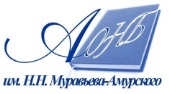 Государственное бюджетное учреждение культуры«Амурская областная научная библиотека имени Н.Н. Муравьева-Амурского